DARBAI  DARBELIAI...Ar jau nusprendei, kuo norėtum užaugęs/-usi būti?Pasimokykime profesijų pavadinimų angliškai, gal kils geniali mintis? https://www.youtube.com/watch?v=r6Oxqyd5qUwhttps://www.youtube.com/watch?v=ckKQclquAXU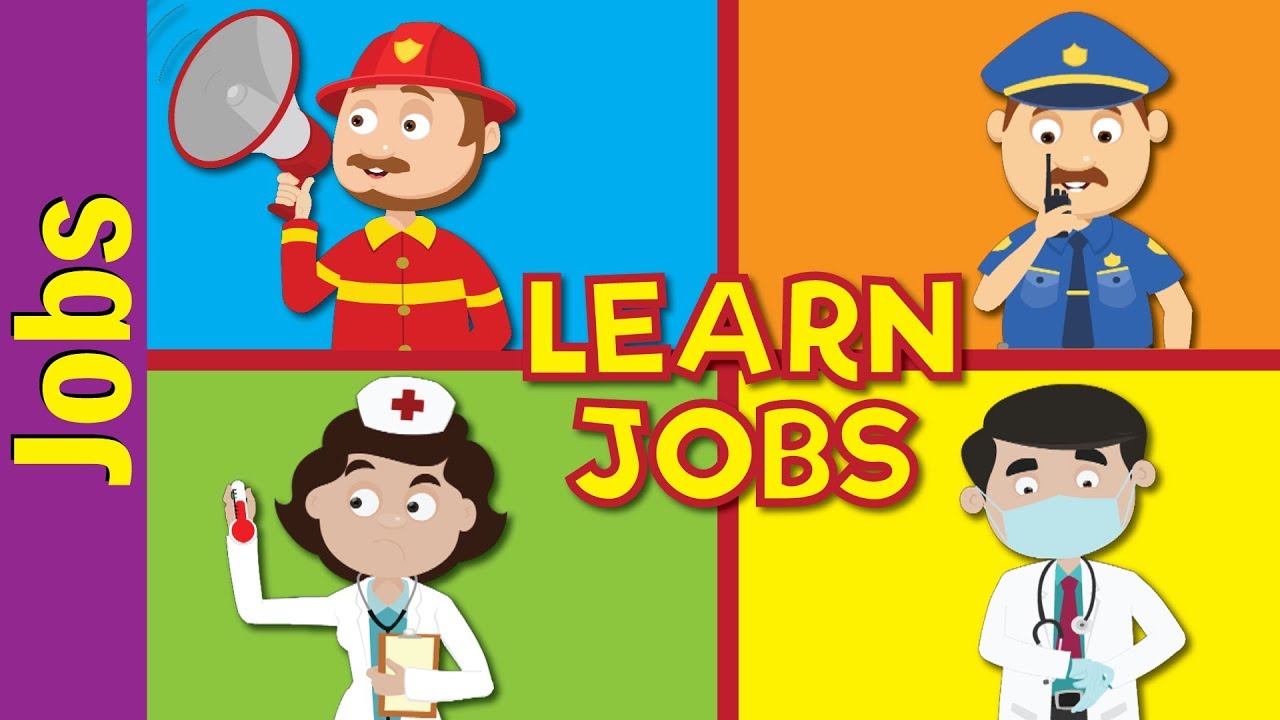 